Установите соответствиеПрочитайте отрывок из сочинения историка и укажите монарха, имя которого пропущено в тексте.Царствование 	 в особенности было «бунташным временем», как его тогда называли. К тому времени окончательно сложился в составе московского общества и управления тип «сильного человека» или «временника», по тогдашнему выражению... Простой народ относился к этим временщикам с самой задушевной ненавистью. Московский июньский мятеж, отозвавшийся во многих других городах, был ярким выражением этого чувства.Установите соответствие4. Ниже приведён перечень терминов. Все они, за исключением одного, относятся к событиям (явлениям, процессам), происходившим в России в XVI в. Укажите номер термина, выпадающего из данного ряда.1) Уложение о службе	  2) стрельцы  3) дворяне 4) полки нового строя   5) губные старосты5. Укажите, какое из перечисленных событий относится к XVII в.1) создание Андреем Рублёвым иконы «Троица» 2) издание первой печатной книги в России3) открытие Славяно-греко-латинской академии в Москве 4) составление Степенной книги6. Какое из перечисленных событий относится к периоду правления Ивана IV?1) введение заповедных лет 2) заключение «Вечного мира» между Россией и Речью Посполитой3) заключение Деулинского перемирия между Россией и Речью Посполитой 4) Соляной бунт в Москве7. Расположите события в хронологическом порядке.1) учреждение в России патриаршества 2) подписание Нерчинского договора между Россией и Китаем3) создание единой денежной системы в России8. Укажите произведение искусства, автором которого является Симон Ушаков.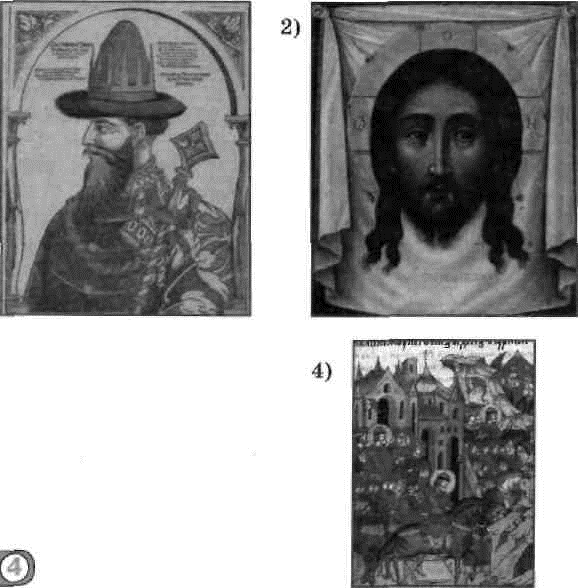 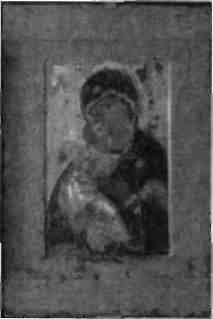 Рассмотрите карту и выполните задания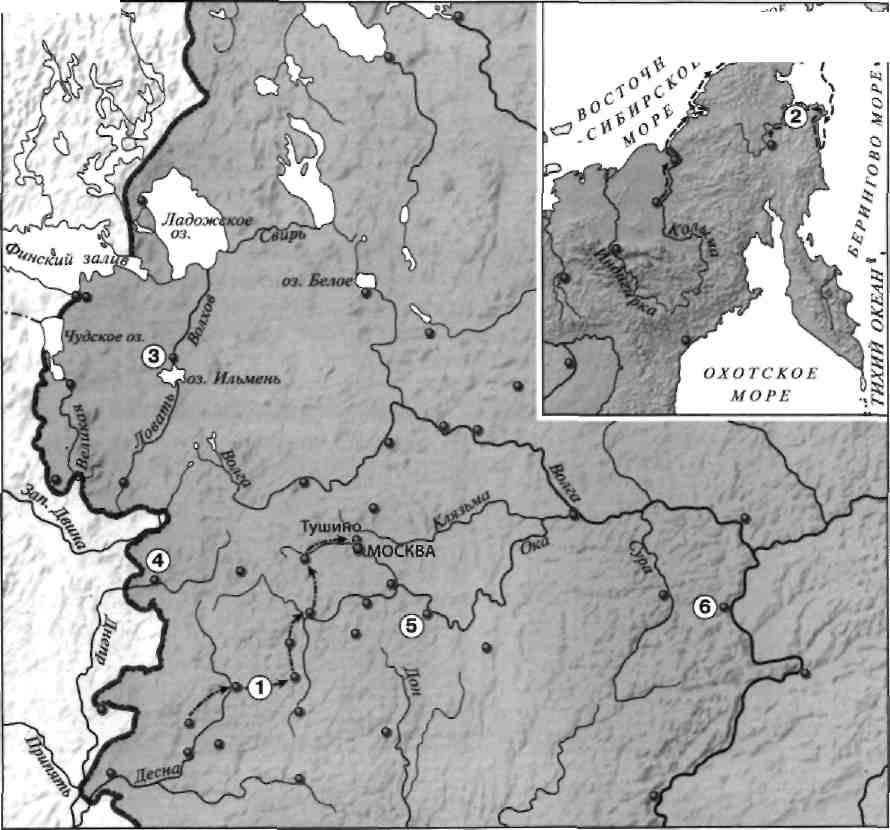 9. Укажите одного из руководителей экспедиции, маршрут которой обозначен на карте цифрой 2.1) Е.П. Хабаров 2) П.И. Бекетов3) М.В. Стадухин  4) С.И. Дежнёв10. Какой цифрой обозначен город, выдержавший осаду войска СТ. Разина?11. Укажите командующего войском, совершившим поход, обозначенный на карте цифрой 1.12. Укажите термин, о котором идёт речь.Форма правления в условиях политической централизации, предусматривающая участие представителей сословий в составлении законов и управлении страной.13. Прочитайте отрывок из сочинения историка и укажите имя, пропущенное в тексте.Отчего же произошёл раскол? По объяснению старообрядцев, от того, что, исправляя богослужебные книги, самовольно отменил двуперстие и другие церковные обряды, составляющие святоотеческое древлеправославное предание, без которого невозможно спастись, и, когда верные древнему благочестию люди встали за это предание, русская иерархия отлучила их от своей испорченной церкви.А) смерть царевича Дмитрия в УгличеБ) Стоглавый соборВ) заключение Столбовского договора между Россией и ШвециейГОДЫ1)1551 г.2)1591 г.3)1617 г.4)1667 гА) деятельность Избранной рады Б) организация Первого ополченияB) освоение Россией Сибири и Дальнего ВостокаУЧАСТНИКИ1)	Ф.И. Мстиславский2)	В.Д. Поярков3)	А.Ф. Адашев4)	П.П. Ляпунов